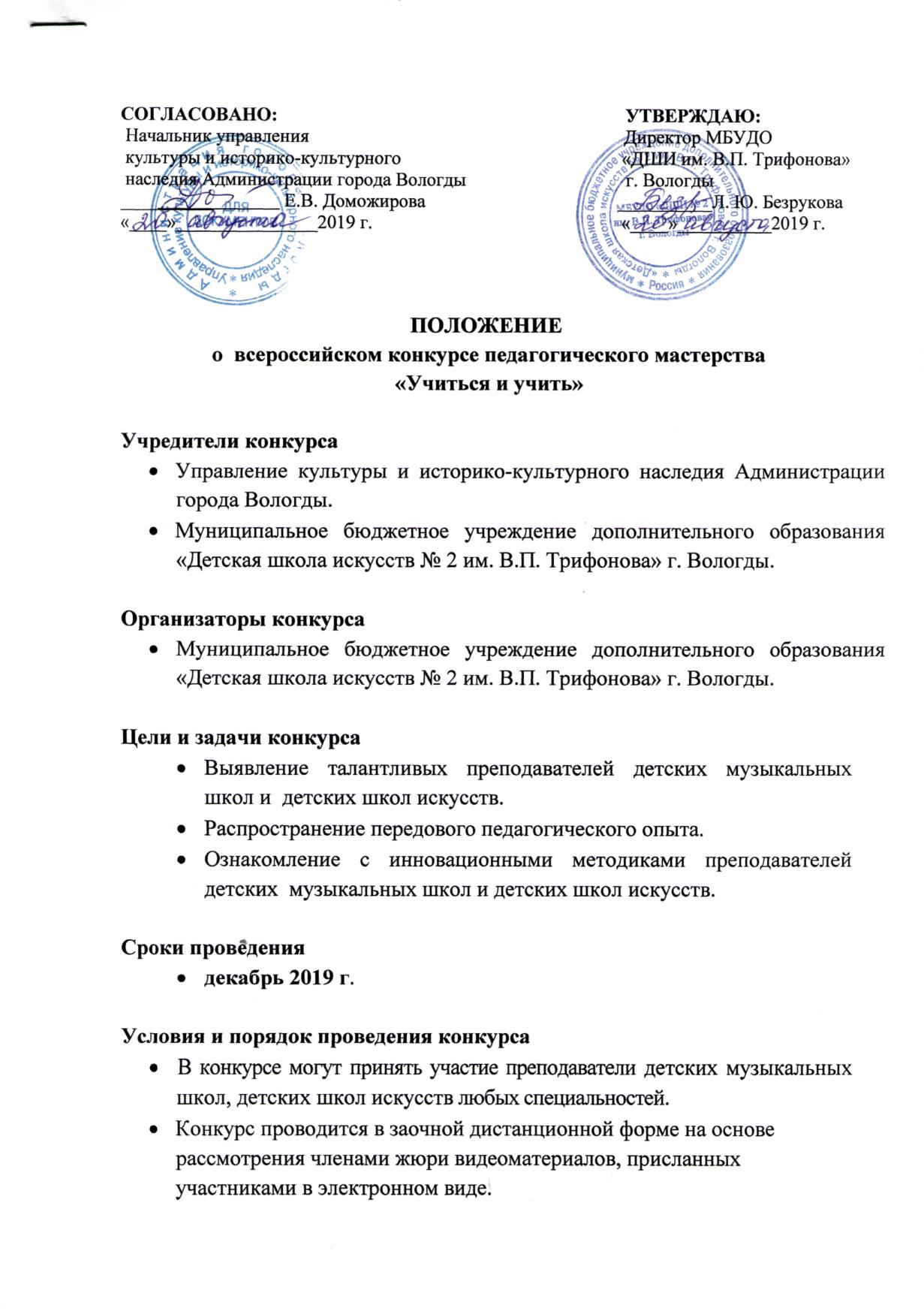 Конкурсные требованияПрактическая часть – видеозапись урока продолжительностью 30- 40 минут.Теоретическая часть – план открытого урока, присланный в формате Word for Windows на электронный адрес конкурса.Требования к видеозаписиК участию в конкурсе допускаются видеофайлы любых форматов, записанные на видеокамеру. Видеосъемка должна производиться без выключения записывающего устройства с начала и до конца  урока,  без остановки и монтажа. Допускается любительский формат при соблюдении всех остальных условий конкурса. Заявки, видеофайлы, файлы с планом урока и сканированные квитанции об оплате организационного взноса необходимо отправить  на  e-mail: pedmasterstvo_2016@mail.ruЖюри конкурса формируется из авторитетных музыкантов-педагогов высшего и среднего музыкального образования, ведущих преподавателей ДМШ и ДШИ г. Вологды.Жюри имеет правоприсуждать не все места,делить одно место между несколькими участниками,присуждать специальные дипломы.Награды конкурсаПобедители награждаются   Дипломами с присвоением звания Лауреата I, II, III степени  и Дипломанта конкурса. Организационный взнос – 700 рублейРеквизитыМБУДО «Детская школа искусств №2 им. В.П. Трифонова»Адрес: . Вологда, ул. Беляева, 22 «А»ИНН 3525086444, КПП 352501001УФК по Вологодской области (МБУДО«ДШИ №2  им. В. П. Трифонова»  л/сч. 20306Ш90090)В Отделение  ВологдаР/счет 40701810300091000106Код БИК 041909001ОКТМО 19701000	КБК  00000000000000000 130Назначение платежа: организационный взнос на конкурс «Учиться и учить» за (Фамилия Имя участника) л/с 6000060842Заявки на участие в конкурсе  принимаются  до 1 декабря 2019 г. Итоги конкурса будут опубликованы на сайте ДШИ им. В.П. Трифоноваhttp://dmsh-trifonova.ru/  не позднее 20 декабря 2019 г.Дипломы будут высланы участникам конкурса в электронном виде по указанному в заявке адресу в конце декабря 2019 г.По вопросам организации и участия в конкурсе обращаться по телефону73-08-70  и адресу . Вологда, ул. Беляева, д.22а, ДШИ №2  им. В.П. Трифонова.ФОРМА ЗАЯВКИВсероссийский конкурс педагогического мастерства«Учиться и учить»Уважаемые преподаватели!	Просим внимательно заполнять заявки на конкурс в соответствии с прилагаемой формой. 	Заполненные заявки отправляйте на адрес, указанный в положении. Обратите внимание на лицевой счет в реквизитах, он должен быть указан правильно.Благодарим Вас за проявленный интерес к конкурсу!Ф.И.О. (полностью)Должность (с указанием специальности)Полное и сокращенное название образовательной организацииТелефон E-mail  (для отправки дипломов)Тема урока